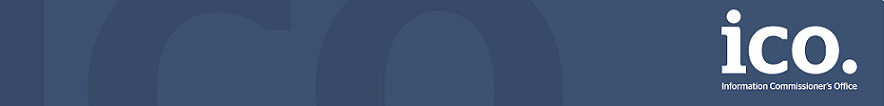 Information Commissioner’s OfficeConsultation:Direct Marketing CodeStart date: 8 January 2020End date: 4 March 2020IntroductionThe Information Commissioner is producing a direct marketing code of practice, as required by the Data Protection Act 2018. A draft of the code is now out for public consultation.The draft code of practice aims to provide practical guidance and promote good practice in regard to processing for direct marketing purposes in compliance with data protection and e-privacy rules.The draft code takes a life-cycle approach to direct marketing. It starts with a section looking at the definition of direct marketing to help you decide if the code applies to you, before moving on to cover areas such as planning your marketing, collecting data, delivering your marketing messages and individuals rights.The public consultation on the draft code will remain open until 4 March 2020.The Information Commissioner welcomes feedback on the specific questions set out below.You can email your response to directmarketingcode@ico.org.uk Or print and post to:Direct Marketing Code Consultation Team Information Commissioner’s Office Wycliffe HouseWater Lane Wilmslow Cheshire SK9 5AFIf you would like further information on the consultation, please email the Direct Marketing Code team.Privacy statementFor this consultation we will publish all responses received from organisations except for those where the response indicates that they are an individual acting in a private capacity (eg a member of the public). All responses from organisations and individuals acting in a professional capacity (eg sole traders, academics etc) will be published but any personal data will be removed before publication (including email addresses and telephone numbers).For more information about what we do with personal data please see our privacy noticeQ1	Is the draft code clear and easy to understand?If no please explain why and how we could improve this:Q2	Does the draft code contain the right level of detail? (When 	answering please remember that the code does not seek to	duplicate all our existing data protection and e-privacy guidance)If no please explain what changes or improvements you would like to see?Q3	Does the draft code cover the right issues about direct marketing?If no please outline what additional areas you would like to see 	covered:Q4	Does the draft code address the areas of data protection and e-	privacy that are having an impact on your organisation’s direct 	marketing practices?If no please outline what additional areas you would like to see coveredQ5	Is it easy to find information in the draft code?If no, please provide your suggestions on how the structure could be improved:Q6	Do you have any examples of direct marketing in practice, good or bad, 	that you think it would be useful to include in the codeIf yes, please provide your direct marketing examples :Q7	Do you have any other suggestions for the direct marketing code?About you	Q8	Are you answering as:Please specify the name of your organisation:If other please specify:	Q9	How did you find out about this survey?	Thank you for taking the time to complete the surveyYesNoYesNoYesNoYesNoYesNoYesNoAn individual acting in a private capacity (eg someone providing their views as a member of the public)An individual acting in a professional capacityOn behalf of an organisationOtherICO Twitter accountICO Facebook accountICO LinkedIn accountICO websiteICO newsletterICO staff memberColleaguePersonal/work Twitter accountPersonal/work Facebook accountPersonal/work LinkedIn accountOtherIf other please specify: